Класс:  8 Б          Учитель: Градусова Н.Г.Фамилия, имя                                 							Дата: 8.02.2020г.Тема урока:«Система образов повести Н.В.Гоголя «Тарас Бульба». Сравнительная характеристика Остапа и Андрия.»КарточкаРеши кроссворд «Литературные термины»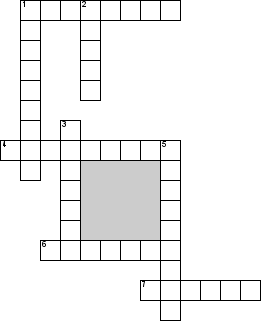 По горизонтали1. Герой литературного произведения.4.  Образное преувеличение изображаемого события или явления.6. С него начинается развитие действия произведения.7.  Разговор двух или нескольких лиц.По вертикали1.   Антоша Чехонте, Марк Твен, Гайдар. (НЕ фамилия, а …?)2. Повторяющиеся сочетания ударных и безударных слогов в стихе, которые определяют его размер.3.  Основанное на устных преданиях, опоэтизированное сказание об историческом или вымышленном лице, событии. 5. Трёхсложный стихотворный размер с ударением на  2 слог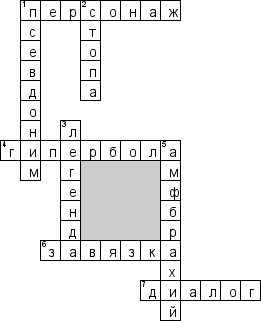 